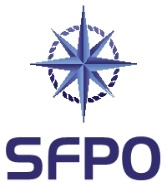 www.sfpo.seGöteborg den 20 september 2021				Energimarknadsinspektionen				diariet@ei.seYttrande i ärende 2020-103488 – Hansa Power Bridge (700 MW likströmsförbindelse mellan Sverige och Tyskland)Sveriges Fiskares PO (SFPO) företräder cirka 250 fiskefartyg som är verksamma inom det demersala fisket. Våra medlemmar bedriver fiske på naturens och förvaltarens villkor. Vi har medlemmar längs hela den svenska kusten, från Strömstad till Kalix. SFPO står för ett långsiktigt hållbart fiske och våra medlemmar är bland de bästa när det handlar om skonsamhet, selektivitet och kvalité. Vi har för yttrande erhållit rubricerat ärende och vill i anledning därav framföra det följande:Svenska Kraftnät har ansökt hos Energimarknadsinspektionen (Ei) om tillstånd att bygga och använda en kraftledning (nätkoncession för linje). Ansökan avser en mark och sjökabel från station Hurva i Hörby till svensk territorialgräns. Ledningen berör Hörby, Ystad och Sjöbo kommuner i Skåne län. Den ska drivas med 300 kV (nominell spänning) och konstrueras för 320 kV (konstruktionsspänning). Ei bereder ansökan men det är regeringen som avgör om ledningen ska få tillstånd.SFPO har inga synpunkter på landdragningen. Vad avser dragningen med sjökabel från Klintholmen, Ystad till svensk territorialgräns i Östersjön har vi följande synpunkter, som tidigare har framförts: Kabeln måste spolas eller grävas ned under havsbottnen för att inte utgöra något hinder för det fiske som bedrivs. Vi noterar att så kommer att ske alternativt att det, där nedspolning eller nedgrävning inte kan ske, kommer att täckas med betongplattor eller stenmassor. Kabeln kommer att spolas ned i möjligaste mån på ett djup om ca 1,5 – 2 m i bottensedimentet för att undvika skador från bl.a. fiske. SFPO önskar information om när arbetet påbörjas i så god tid att det fiske som bedrivs i området har möjlighet att förhålla sig till arbetet på ett bra sätt. SFPO önskar vidare information om den exakta sträckningen av sjökabeln när den är utplacerad, så att informationen kan delges de som bedriver fiske i området. SFPO har noterat Svenska Kraftnäts intention att påverkan på yrkesfisket ska hållas till ett absolut minimum – bra. Om fiskare lider skada till följd av Hansa Power Bridge anser SFPO att fiskare ska hållas skadeslösa, dvs. ersättning för skada ska utgå. SVERIGES FISKARES POPeter Ronelöv Olsson		Fredrik LindbergOrdförande			Ombudsman